Аннотация к рабочей программе по литературе 5-9 классы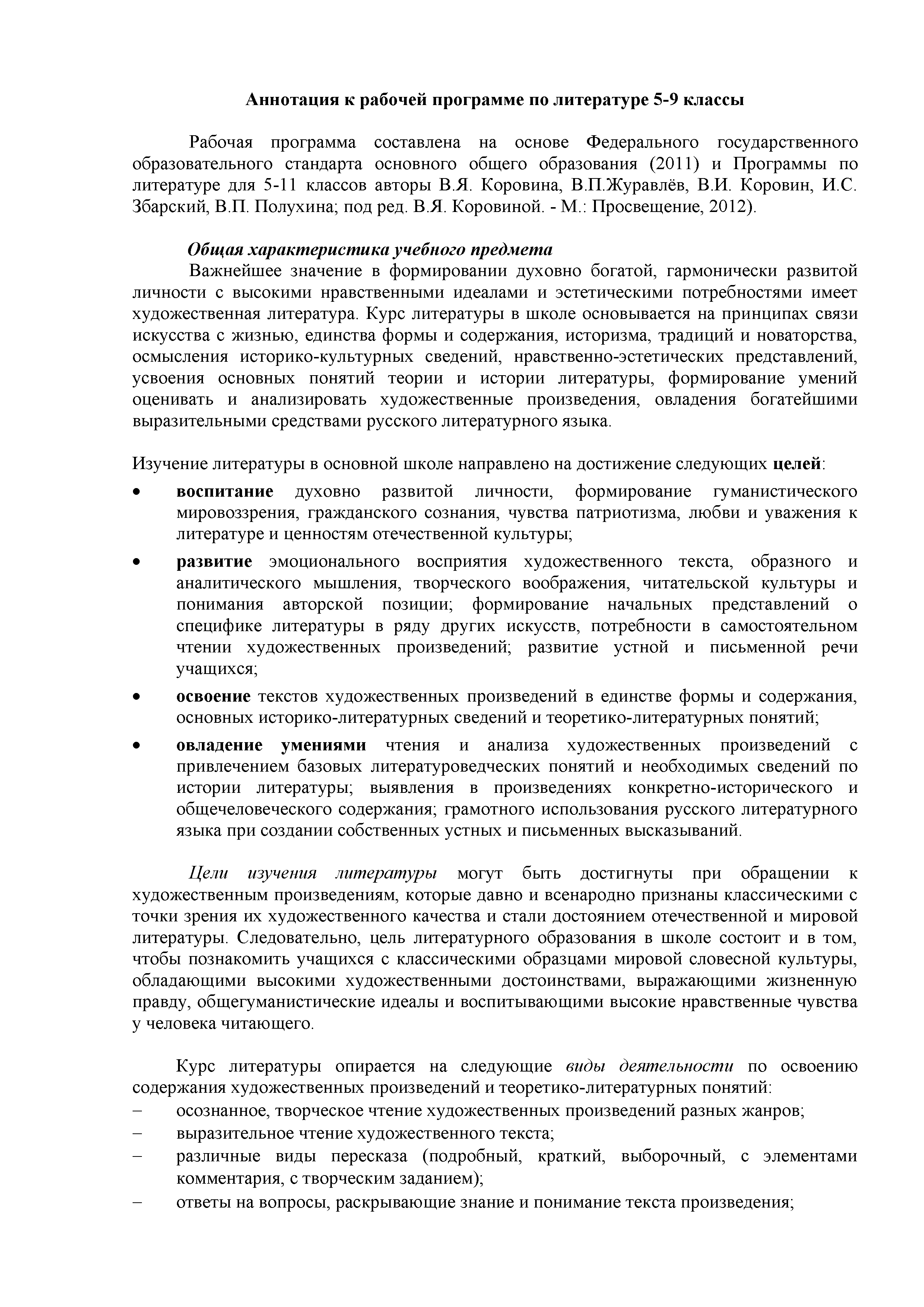 Рабочая программа составлена на основе Федерального	государственного образовательного стандарта основного общего образования (2011) и Программы по литературе для 5-11 классов авторы В.Я. Коровина, В.П.Журавлёв, В.И. Коровин, И.С. Збарский, В.П. Полухина; под ред. В.Я. Коровиной. - М.: Просвещение, 2012).Общая характеристика учебного предметаВажнейшее значение в формировании духовно богатой, гармонически развитой личности с высокими нравственными идеалами и эстетическими потребностями имеет художественная литература. Курс литературы в школе основывается на принципах связи искусства с жизнью, единства формы и содержания, историзма, традиций и новаторства, осмысления историко-культурных сведений, нравственно-эстетических представлений, усвоения основных понятий теории и истории литературы, формирование умений оценивать и анализировать художественные произведения, овладения богатейшими выразительными средствами русского литературного языка.Изучение литературы в основной школе направлено на достижение следующих целей:•	воспитание	духовно развитой	личности,	формирование гуманистического мировоззрения, гражданского сознания, чувства патриотизма, любви и уважения к литературе и ценностям отечественной культуры;•	развитие эмоционального восприятия художественного текста, образного и аналитического мышления, творческого воображения, читательской культуры и понимания	авторской позиции;	формирование	начальных представлений	о спецификелитературы	в ряду других искусств, потребностив самостоятельном чтении художественных произведений; развитие устной и письменной речи учащихся;•	освоение текстов художественных произведений в единстве формы и содержания, основных историко-литературных сведений и теоретико-литературных понятий;•	овладение	умениями чтения	и	анализа художественных	произведений	с привлечением базовых литературоведческих понятий и необходимых сведений по истории литературы; выявления в произведениях конкретно-исторического и общечеловеческого содержания; грамотного использования русского литературного языка при создании собственных устных и письменных высказываний.Цели	изучения литературы	могут	быть	достигнуты	при	обращении	к художественным произведениям, которые давно и всенародно признаны классическими с точки зрения их художественного качества и стали достоянием отечественной и мировой литературы. Следовательно, цель литературного образования в школе состоит и в том, чтобы познакомить учащихся с классическими образцами мировой словесной культуры, обладающими высокими художественными достоинствами, выражающими жизненную правду, общегуманистические идеалы и воспитывающими высокие нравственные чувства у человека читающего.Курс литературы опирается на следующие виды деятельности по освоению содержания художественных произведений и теоретико-литературных понятий:-	осознанное, творческое чтение художественных произведений разных жанров; -	выразительное чтение художественного текста;-	различные виды пересказа (подробный, краткий, выборочный, с элементами комментария, с творческим заданием);-	ответы на вопросы, раскрывающие знание и понимание текста произведения;-	заучивание наизусть стихотворных и прозаических текстов; -	анализ и интерпретация произведения;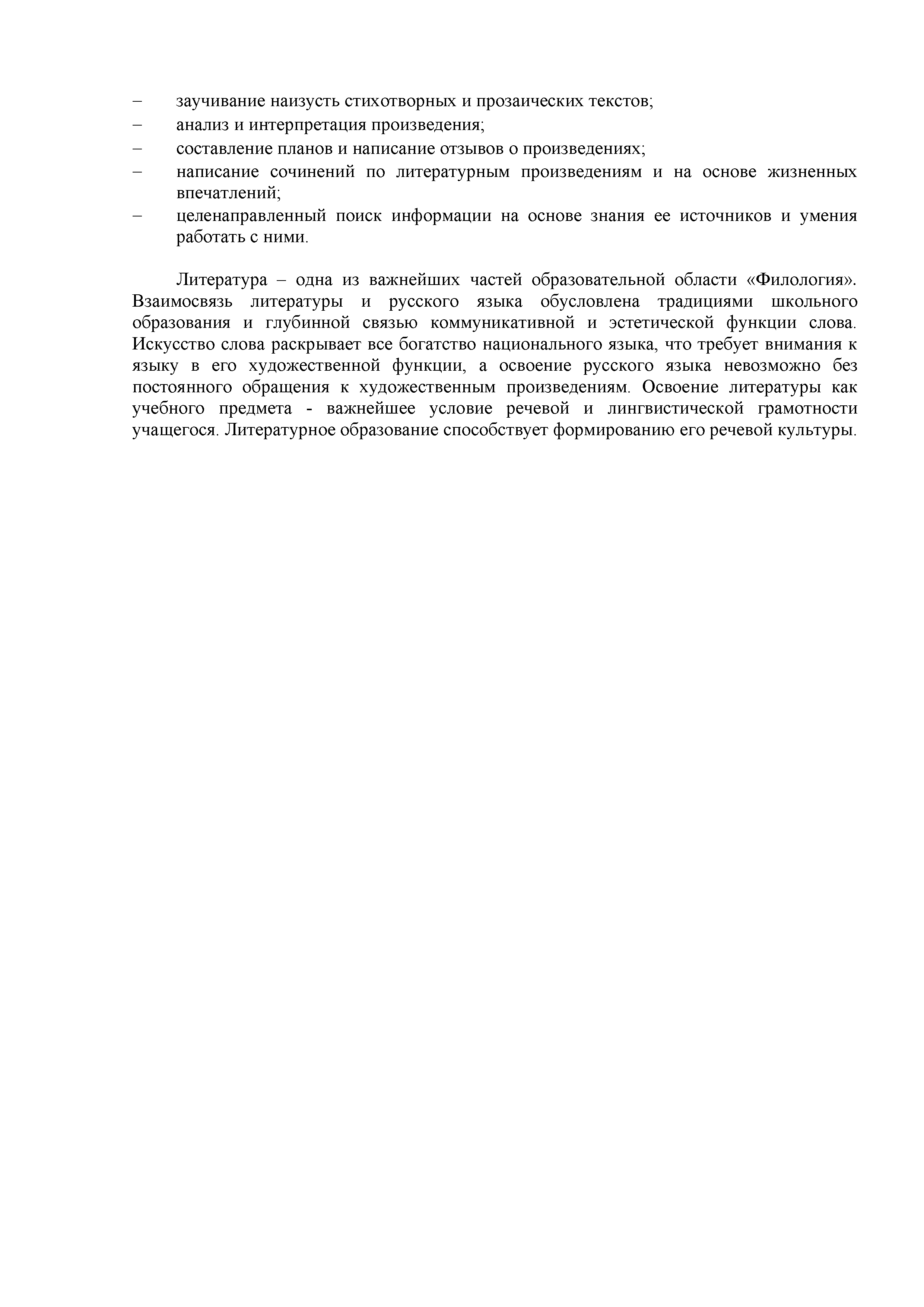 -	составление планов и написание отзывов о произведениях;-	написание сочинений по литературным произведениям и на основе жизненных впечатлений;-	 целенаправленный поиск информации на основе знания ее источников и умения работать с ними.Литература - одна из важнейших частей образовательной области «Филология». Взаимосвязь литературы и русского языка обусловлена традициями школьного образования и глубинной связью коммуникативной и эстетической функции слова. Искусство слова раскрывает все богатство национального языка, что требует внимания к языку в его художественной функции, а освоение русского языка невозможно без постоянного обращения к художественным произведениям. Освоение литературы как учебного предмета - важнейшее условие речевой и лингвистической грамотности учащегося. Литературное образование способствует формированию его речевой культуры.